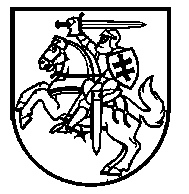 Lietuvos Respublikos VyriausybėnutarimasDėl LIETUVOS RESPUBLIKOS VYRIAUSYBĖS 2001 m. GRUODŽIO 21 D. NUTARIMO nR. 1571 „DĖL LIETUVOS RESpUBLIKOS JURIDINIŲ ASMENŲ REGISTRO ĮSTATYMO ĮGYVENDINIMO IR LIETUVOS RESPUBLIKOS VYRIAUSYBĖS 1997 M. LIEPOS 8 D. NUTARIMO NR. 742 „DĖL VALSTYBĖS ĮMONĖS REGISTRŲ CENTRO ĮSTEIGIMO“ DALINIO PAKEITIMO“  PAKEITIMO2017 m. lapkričio 15 d. Nr. 914VilniusLietuvos Respublikos Vyriausybė n u t a r i a:Pakeisti Lietuvos Respublikos Vyriausybės 2001 m. gruodžio 21 d. nutarimą Nr. 1571 „Dėl Lietuvos Respublikos juridinių asmenų registro įstatymo įgyvendinimo ir Lietuvos Respublikos Vyriausybės 1997 m. liepos 8 d. nutarimo Nr. 742 „Dėl valstybės įmonės Registrų centro įsteigimo“ dalinio pakeitimo“ ir pripažinti netekusiu galios 1.1 papunktį. Ministras Pirmininkas	Saulius SkvernelisSusisiekimo ministras	Rokas Masiulis